
   Shoqata e të Drejtave të Pacientëve në Kosovë - PRAK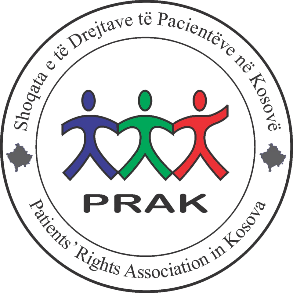   Rr. 11 Marsi, Lam 3B, Nr. 2, Ortakoll, Prizren  E- mail: info@prak-kosova.org	Tel: + 383 49 946 201 Me 18 Prill 2024 Shoqata e të Drejtave të Pacientëve në Kosovë – PRAK, në bashkëpunim me Projektet AQH  dhe IHS kanë shënuar ditën e të drejtave të pacientëve me një tryezë diskutimi “Zgjedhja e mjekut e drejtë e secilit!”.Në këtë takim, në cilësinë e panelistëve kanë marrë pjesë znj. Fatmire Kollqaku, Kryetare e Komisionit Parlamentar për Shëndetësi dhe Miëqenie Sociale, z. Arsim Berisha, Zëvendësministër i Shëndetësisë, z. Nicu Fota, përfaqësues i projekteve AQH dhe IHS dhe z. Yllzim Dyla, përfaqësues i Asociacionit të Mjekëve Familjar.Po ashtu, në cilësinë e të pranishmëve kanë marrë pjesë përfaqësues të komunave ku është zhvilluar pilot-projekti për përzgjedhjen e mjekut familjar, përfaqësues të dy spitaleve të përgjithshme të Gjakovës dhe Pejës, anëtarë të bordit të SHSKUK – së, Këshilla të Pacientëve, organizata jo qeveritare, deputet , media dhe të tjerë të pranishëm.Takimi ka filluar me një përshkrim të rrugëtimit të pacientëve në sistemin shëndetësor duke mospasur mjek familjar të përzgjedhur dhe prespektiva që do të ishte sikur pacienti të mund të zgjidhte mjekun e tij familjar.Të pranishmit folën rreth nevojës për të patur mjekun familjar të përzgjedhur dhe mënyrat se si është e paraparë të zhvillohet ky proces. Po ashtu u prezantuan edhe problemet e shfaqura gjatë procesit të pilotimit.Përfaqësuesi i PRAK bëri një prezantim të hulumtimit të zhvilluar në qytetin e Prizrenit rreth përzgjedhjes së mjekut familjar. Nga hulumtimi u shfaqën probleme që kanë pacientët për të përzgjedhur mjekun familjar në Komunën e Prizrenit. Këto probleme kishin të bënin me informacionet e munguara për përzgjedhjen e mjekut familjar, pengesat në sistemin E-kosova, mundësia për të zgjedhur mjekun sipas preferencave të tyre etj.Takimi zgjati rreth 2 orë e gjysmë, nga i cili diskutim i frytshëm u nxorën disa:KONKLUZIONE TË PËRBASHKËTAEkziston një nevojë e domosdoshme që qytetarët të kenë mjekun familjar të përzgjedhur;Të ketë më shumë fushata rreth përzgjedhjes së mjekut familjar. Të shikohet mundësia e diversifikimit të tyre;Të shikohet mundësia që pacienti të ketë të drejtë të zgjedh mjekun e tij edhe jasht zonës së banimit;Numri aktual i mjekëve familjar, nuk është në përputhje me numrin e banorëve;Trendi i pensionimit të mjekëve familjar të përcillet me trendin e specializimeve të reja në këtë fushë. Të shikohet mundësia e masave afirmative;Në listat e mjekëve familjar që pacienti mund t’a zgjedhë të mos paraqiten mjek të tjerë, përveç mjekëve familjar;Ekziston nevoja e fuqizimit të rolit të pacientëve në mardhënjet me stafin shëndetësor dhe politikat shëndetësore që u dedikohen atyre. Krijimi dhe fuqizimi i këshillave të pacientëve mund të ndihmojnë në këtë;Zgjedhja e mjekut nga ana e pacientëve pritet të shtrijë mbulimin universal me shërbime shëndetësore tek të gjithë qytetarët.Krahas zgjedhjes së mjekut familjar, duhet të bëhet krijimi i ekipeve të mjekësisë familjare;Krahas përzgjedhjes së mjekut familjar, duhet të bëhet edhe sistemi i caktimit të termineve për vizita mjekësore;Zgjedhja e mjekut familjar do të ndihmoj që kujdesi shëndetësor të zhvendoset nga trajtimi i sëmundjeve, tek mirëmbajtja e shëndetit, pra të ketë qasje më proaktive;Të rregullohet vazhdimsia e kujdesit shëndetësor, kur mjeku pensionohet, është në pushim dhe situata të tjera kur mungon në punë;Të shikohet mundësia që krahas mjekut familjar, të zgjidhet edhe stomatologu primar.Përkrahur nga: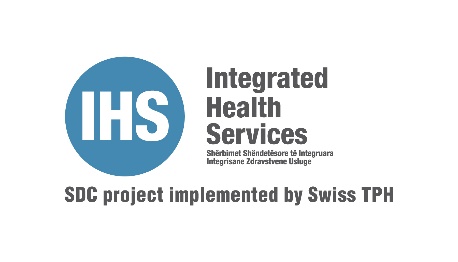 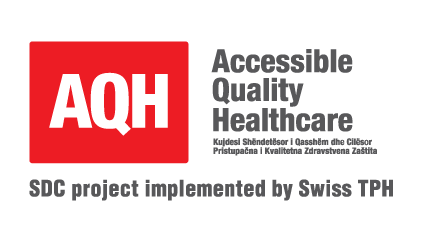 